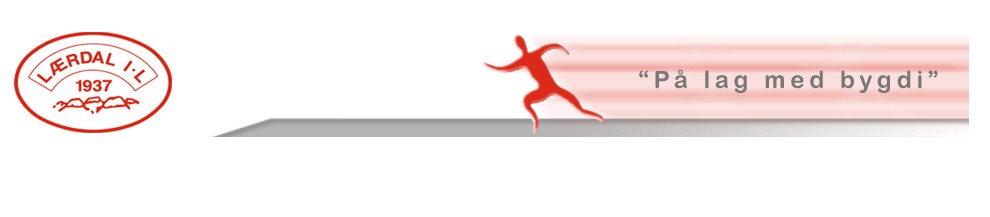 ÅRSMØTEFotballgruppa i LIL har årsmøte fredag 27. marsKl. 19.00 på KvammesVanlege årsmøtesaker.Enkel servering.Saker ein vil ta opp på møtet må vere styret i hende seinast onsdag 25. mars, til Jan Tore Stølen, tlf. 45513167 eller yjanto@hotmail.comSjå også heimesida vår på laerdal-il.noFotballgruppa v/Jan Tore Stølen